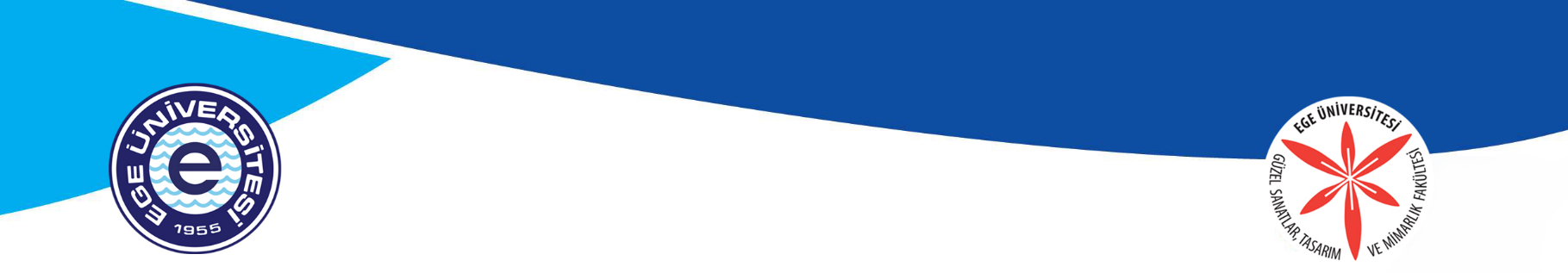  TO EGE UNIVERSITYDEAN OF FACULTY OF FINE ARTS, DESIGN AND ARCHITECTURE(To Student Affairs) Issue: Course Exemption							…/ …/202.I am a student at the department of ………………………………………………..……,  with student ID …………………… .The course/s that I succesfully passed during my education at …………………………………., is attached.I, kindly, request to be held exempted from related courses.	STUDENT NAME and SURNAMESIGNATUREADDRESS :PHONE NUMBER: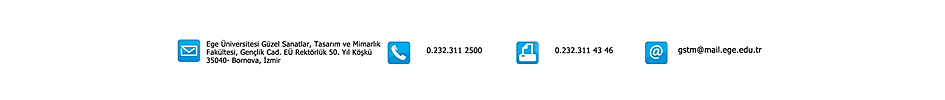 COURSES I’VE PASSEDCreditsEctsCOURSES CreditsEcts